You could be eligible even if you have low or no income or don’t usually file taxes. More people are eligible to get this money than in other years. Sign up if you have not already filed a 2021 tax return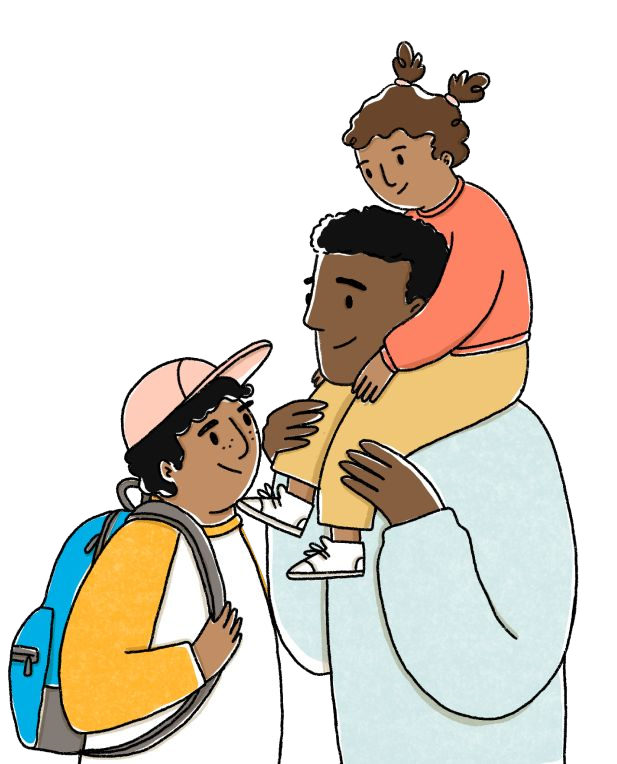 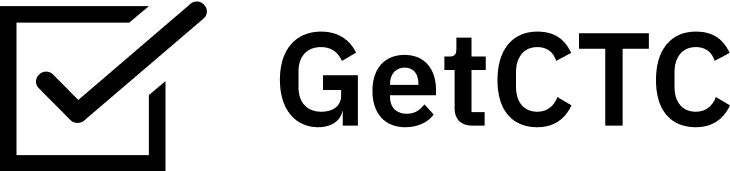 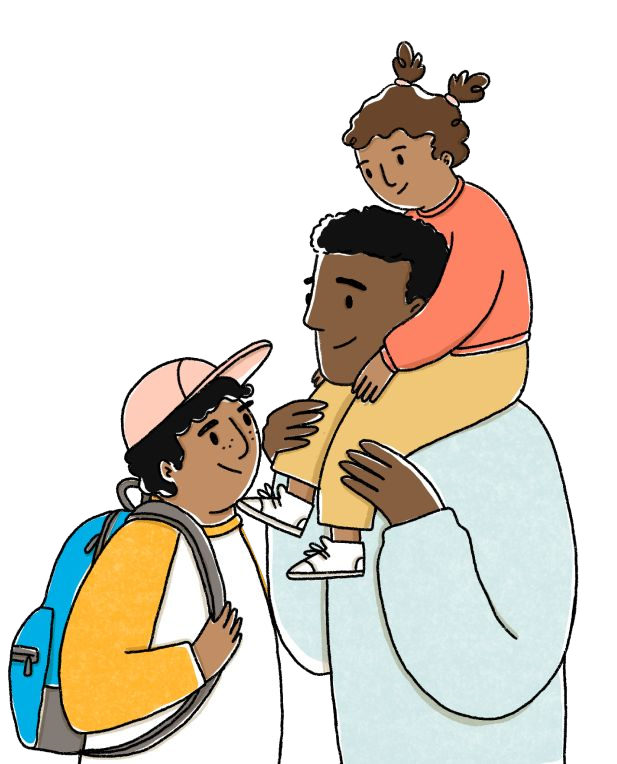 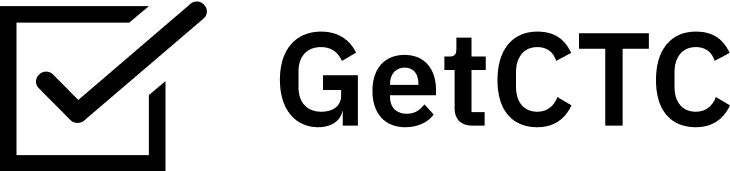 Families can be directed to getctc.org/VAschools to sign up.  Families can be directed to getctc.org/VAschools to sign up.  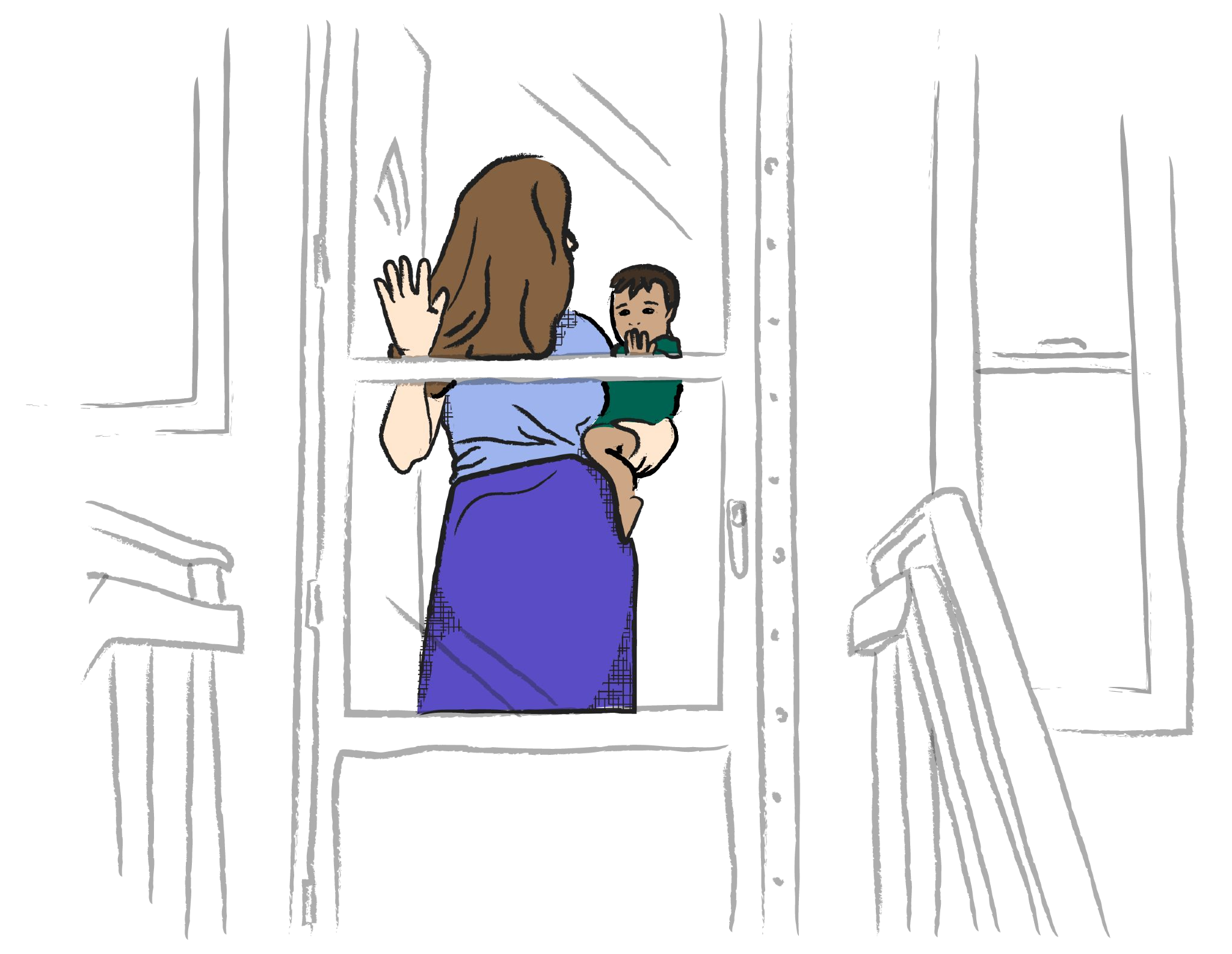 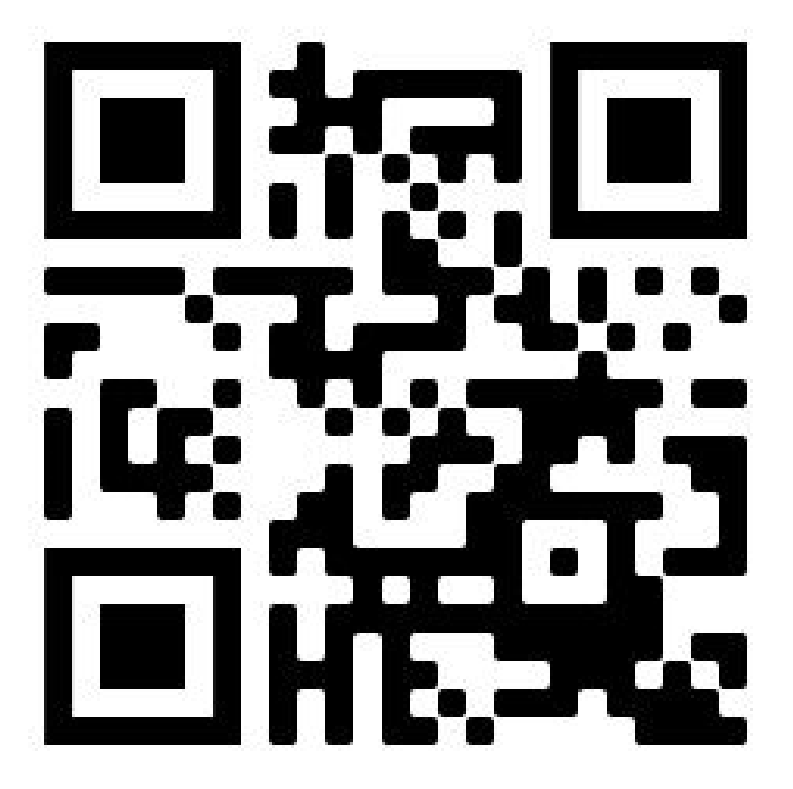 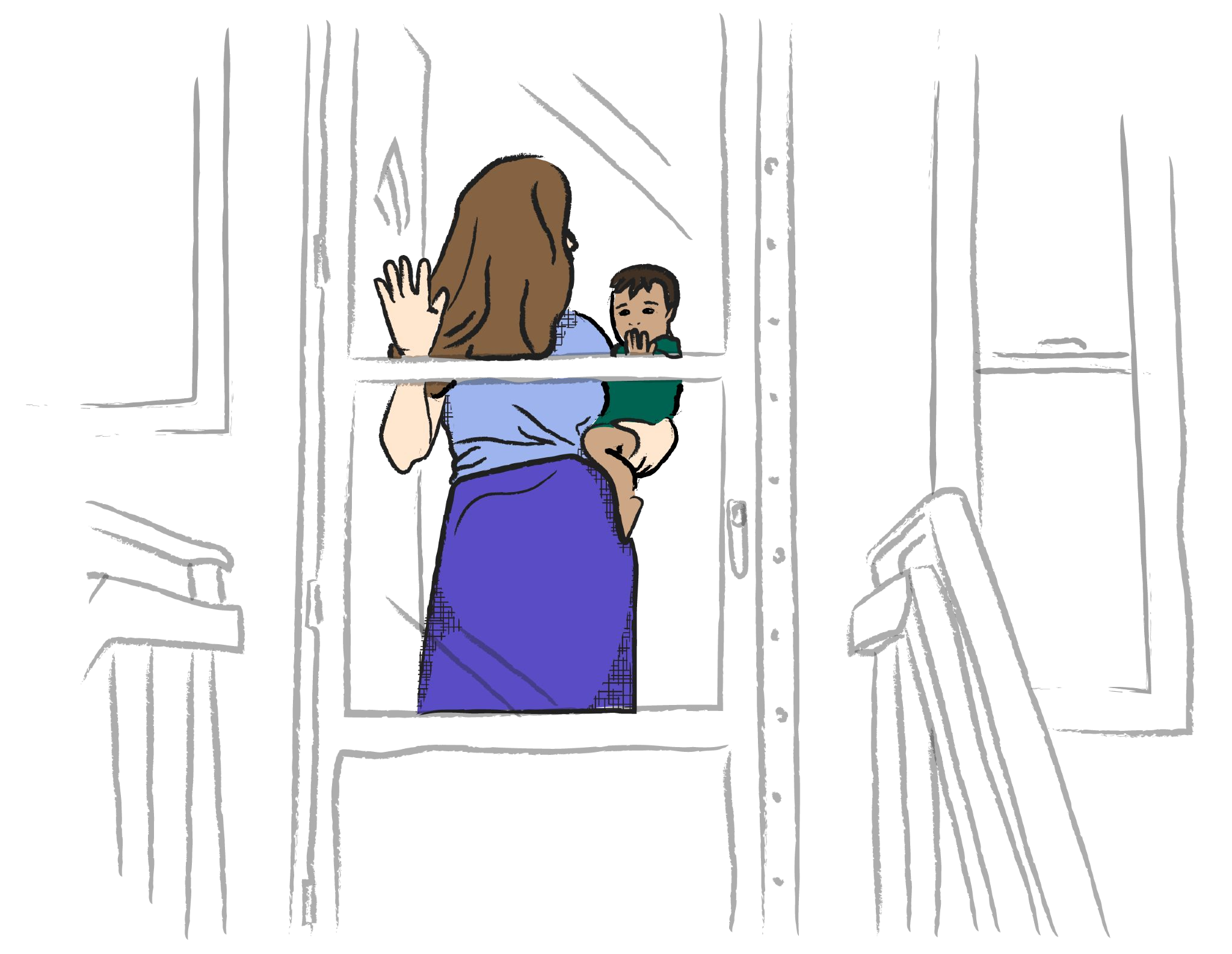 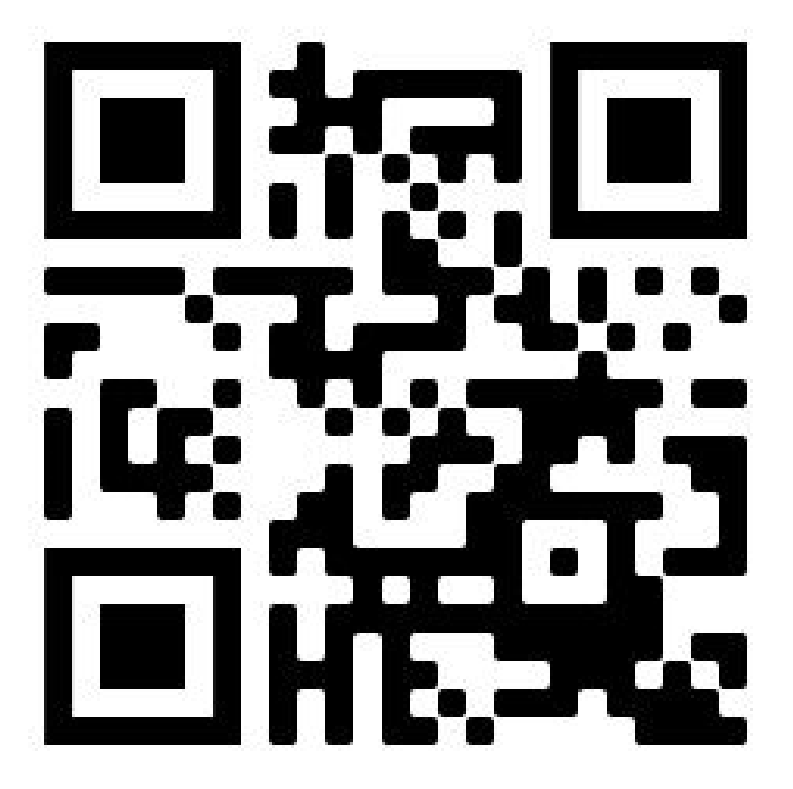 